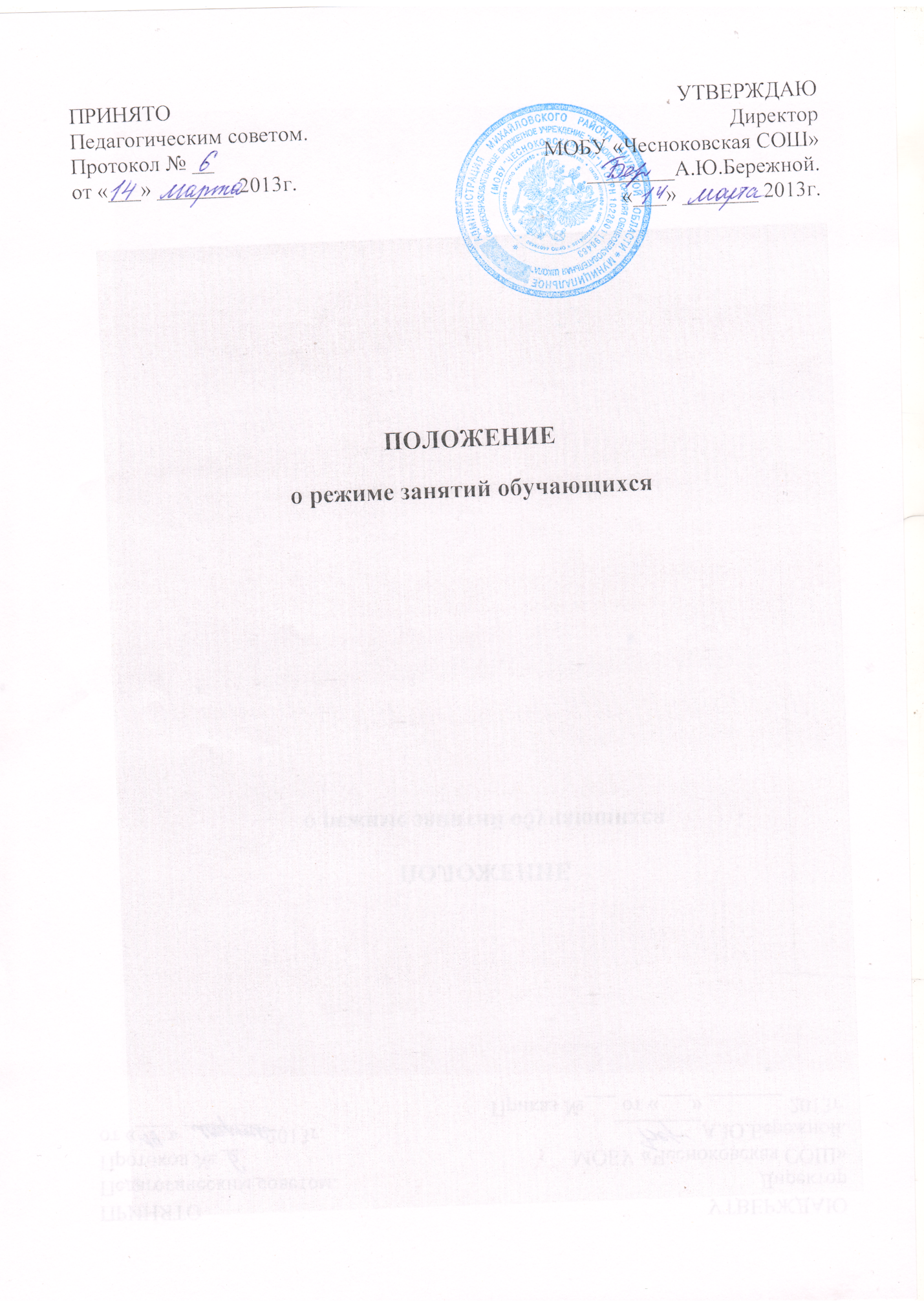 1.Общие положения1.1. Настоящий режим занятий учащихся разработан в соответствии с Федеральным законом от 29 декабря 2012 г. № 273-ФЗ «Об образовании», с требованиями «Санитарно-эпидемиологических правил и нормативов СанПиН 2.4.2.2821-10», утвержденных Постановлением главного государственного санитарного врача РФ от 29 декабря 2010 г. № 189 и Уставом школы.1.2. Настоящий режим регулирует организацию образовательного процесса в школе.1.3. Настоящий режим обязателен для исполнения всеми участниками образовательного процесса.1.4. Текст настоящего режима размещается на официальном сайте школы в сети Интернет.2. Режим образовательного процесса2.1. Учебный год в школе начинается 1 сентября. Если этот день приходится на выходной, то в этом случае учебный год начинается в первый, следующий за ним рабочий день.2.2. Продолжительность учебного года составляет для обучающихся 2-4 классов не менее 34 недель, для обучающихся 5-11 классов не менее 35 недель без учета государственной (итоговой) аттестации, в первом классе – 33 недели.Продолжительность каникул в течение учебного года не менее 30 календарных дней, летом - не менее 8 недель. Для обучающихся в первом классе устанавливаются в течение года дополнительные недельные каникулы.2.3. В школе используется четвертная организация образовательного процесса2.4. Годовой календарный учебный график ежегодно разрабатывается и утверждается директором школы.2.5. В 9-х и 11-х классах продолжительность каникул определяется с учетом прохождения обучающимися государственной итоговой аттестации.2.6. Продолжительность учебной недели для обучающихся 1-8 классов составляет 5 дней, для обучающихся 9-11 классов - 6 дней.2.7. Школа организует образовательный процесс в одну смену:с 09-00 часов до 15.30 часов (уроки)Недельная предельно допустимая нагрузка обучающихся регламентируется учебным планом, утвержденным приказом директора школы.2.8. Продолжительность академического часа составляет 45 минут. В первом классе «ступенчатый» режим обучения: в сентябре – октябре по 3 урока, по 35 минут, в ноябре – декабре по 4 урока, по 35 минут, в январе – мае по 4 урока, по 45 минут.2.9. Продолжительность перемен - 10 минут, после 3, 4 уроков по 20 минут (для организации горячего питания). Факультативные, групповые, занятия дополнительного образования начинаются не ранее, чем через 45 минут после последнего урока.2.10. Количество классов с очной формой обучения и индивидуально обучающихся в школе зависит от условий, необходимых для осуществления образовательного процесса.2.11. Расписание учебных занятий составляется в строгом соответствии с требованиями«Санитарно-эпидемиологических правил и нормативов СанПиН 2.4.2.2821-10».